OSNOVNA ŠKOLA IVANA PERKOVCA     Šenkovec, Zagrebačka 30    Š k o l s k a  k u h i n j a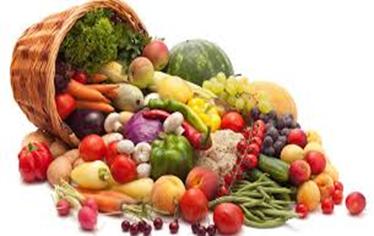 J E L O V N I K01.05.2023. – 05.05.2023.PONEDJELJAK:-UTORAK:Kukuruzni savitak sa sirom, grčki jogurt, jabukaSRIJEDA:Varivo od graška i povrća s puretinom i noklicama, kukuruzni kruhČETVRTAK:Pizza, sok od jabuke (100%)PETAK:Krafna s marmeladom, čaj s medom i limunom, mandarinaD o b a r   t e k !